                              WEEKLY RECORD OF DISCUSSION WITH SUBJECT MENTOR                             DATE: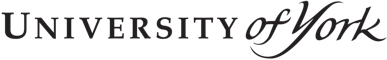 Discussion should be informed by evidence in the trainee’s teaching files -lesson evaluations, lesson observation feedback & from pupils’ work. It is the trainee’s responsibility to bring such evidence to the meeting. Quick Check: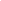 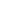 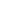 My lesson plans are up-to-date:    Y      My lesson evaluations are up-to-date:y	  I have made progress on last week’s targets:   y     Any key dates this week?.......................Follow up actions: ……………………………………………………………………………………………………………………………………………………………………………………..Highlight of the week…Postcards home for y7 – smiling faces in the classroom!…………………………………………………………………………………………………………………………………………………………………………I agree that the above constitutes an appropriate summary of our recent mentor meeting:   ………………………………………                                     (Mentor’s Signature)Review of the Week:Your Progress What progress have you made with last week’s targets set at your mentor meeting? Any areas you would like to discuss? I have bought AfL into y7 lesson – using technology (Socrative) for end of module quizLinks to the StandardsTS6DiscussionArea DiscussedYoga set up for staffMentoring arranged for y13 studentY7 lesson – good criteria for assessmentBehaviour management strategies – be consistent, set examplesSOL for y7 next term – planning session to covern first 3 weeks. Life skills discussed with AHELinks to the StandardsTS8TS2/5TS7TS4Pupil ProgressWhat recent evidence is there that your teaching is enabling pupils in the classes you teach to make progress?Y7 grasped concept of comparative analysis in poetry. Most started their essays with a sentence comparing the poems.TS2Ideas to TryFlip learning – make the students work for you, encourage independent learning as much as possible and be there as a modeller and facilitator TS1Moving Forward:                                                                                                                                                                                                       Brought and used green assessment booklet (highlighted/annotated?)   y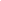 Using the green assessment booklet to support you, agree 2 or 3 targets (linked to the Standards and including at least one subject specific target) which will enable you to improve pupils’ progress as a result of your teaching:Moving Forward:                                                                                                                                                                                                       Brought and used green assessment booklet (highlighted/annotated?)   yUsing the green assessment booklet to support you, agree 2 or 3 targets (linked to the Standards and including at least one subject specific target) which will enable you to improve pupils’ progress as a result of your teaching:Moving Forward:                                                                                                                                                                                                       Brought and used green assessment booklet (highlighted/annotated?)   yUsing the green assessment booklet to support you, agree 2 or 3 targets (linked to the Standards and including at least one subject specific target) which will enable you to improve pupils’ progress as a result of your teaching:Moving Forward:                                                                                                                                                                                                       Brought and used green assessment booklet (highlighted/annotated?)   yUsing the green assessment booklet to support you, agree 2 or 3 targets (linked to the Standards and including at least one subject specific target) which will enable you to improve pupils’ progress as a result of your teaching:Subject Specific Target(s):Over Christmas – read Romeo and Juliet and The Handmaid’s Tale again. Romantic poetry.R and J lessons using CA session material and RSC materialKeep reading teaching blogs/twitter posts for articles and record learning.Links to the StandardsTS2/3TS3General Teaching and Learning Targets:Plan new reward/praise system for y7 & 8Think through very clearly the sequence of activities/learning in the lesson. Does it flow?Explicit instructions – for certain classesLinks to the StandardsTS4TS1TS7TS/5